Bewerbung um Aufnahme in den Hochschullehrgang HLG Reflexive Geschlechterpädagogik und Gleichstellung im Kontext heterogener Lebensweltenper E-Mail an: Svenja.draxl-sommerbichler@phsalzburg.atper Post an: Mag.a Svenja Draxl-Sommerbichler, PH Salzburg Stefan Zweig, Akademiestraße 23, 5020 SalzburgSehr geehrte Kollegin! Sehr geehrter Kollege!Wir freuen uns über Ihr Interesse, ein Weiterbildungsangebot (= einen Hochschullehrgang) der Pädagogischen Hochschule Salzburg Stefan Zweig zu besuchen. Um die Bewerbung und Anmeldung für Sie möglichst komfortabel zu organisieren, bitten wir Sie, die nachstehenden Zeilen aufmerksam zu lesen und die entsprechenden Schritte zu beachten. Herzlichen Dank!Mag. Svenja Draxl-Sommerbichler Hochschullehrgangsleitung – Pädagogische Hochschule Salzburg Stefan ZweigSCHRITT 1 – ImmatrikulationSind Sie bereits in PH-Online immatrikuliert (= Erstanmeldung im System)?      ja         neinWenn Sie hier mit NEIN antworten, bitten wir Sie, in PH-Online unter https://www.ph-online.ac.at/
phsalzburg/webnav.ini die Erstanmeldung (Anleitung ist dort vorhanden) durchzuführen. SCHRITT 2 – Bewerbung an der PH SalzburgBitte füllen Sie das nachstehende Formular zur Bewerbung aus (händisch oder elektronisch) und übermitteln Sie dieses wie im Formular angegeben an die zuständige Person via Mail.SCHRITT 3 – AufnahmeNach eingelangter Bewerbung und Erfüllung der Zugangsvoraussetzungen werden Sie in den HLG vorangemeldet. Die PH Salzburg prüft die Zugangsvoraussetzungen laut Zulassungsbedingungen im Curriculum der PH Salzburg. Sind diese erfüllt, werden Sie per E-Mail von der Hochschullehrgangsleitung darüber informiert.       SCHRITT 4 – Dienstauftrag Land Salzburg (nur für Lehrer*innen an Pflichtschulen) 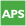 Lehrer*innen, die die Zulassungsvoraussetzungen für den Hochschullehrgang erfüllen, stellen das Ansuchen um Erteilung eines Dienstauftrageshttps://www.bildung-sbg.gv.at/rechtliches/formulare/formulare-fuer-landeslehrerinnen-bps/?key=1-2 für den HLG beim Land Salzburg, das sie unverzüglich im Dienstweg einreichen. Die endgültige Aufnahme in den HLG erfolgt nach Einlangen einer Genehmigungsliste von Seiten des Landes; die Teilnehmenden werden anschließend von der PH verständigt und inskribiert und das Studium wird Ihnen in PH-Online zugewiesen (= immatrikuliert). Sie werden per E-Mail von der Hochschullehrgangsleitung über diese Fixplatzzusage oder über eine allfällige Absage informiert.         SCHRITT 4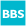 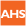 Nach Rücksprache mit der Schulaufsicht werden die Fixplätze im HLG vergeben und das Studium wird Ihnen in PH Online zugewiesen (= immatrikuliert). Sie werden per E-Mail von der Hochschullehrgangsleitung über diese Fixplatzzusage oder über eine allfällige Absage informiert.Nach Rücksprache mit der Bildungsdirektion und der Pädagogischen Hochschule werden die Fixplätze im HLG vergeben und das Studium wird Ihnen in PH Online zugewiesen (= immatrikuliert). Sie werden per E-Mail von der Hochschullehrgangsleitung über diese Fixplatzzusage oder über eine allfällige Absage informiert.SCHRITT 5Die Inskription zu den einzelnen Blöcken des Hochschullehrgangs wird von der PH Salzburg auf Basis sDAv (schriftlicher Dienstauftrag) in PH Online für Sie vorgenommen. Bewerbungsschluss: 15. Juni 2024Bewerbung um Aufnahme in den HLG Reflexive Geschlechterpädagogik und Gleichstellung im Kontext heterogener LebensweltenMeine PersonaldatenHochschullehrgang HLG Reflexive Geschlechterpädagogik (STKZ 925)Ich erfülle die ZulassungsvoraussetzungenZiel ist die Befähigung der Absolvent*innen, das Gelernte als Multiplikator*in im eigenen Wirkungsfeld an verschiedene Zielgruppen weiterzugeben und damit zur Umsetzung des Grundsatzerlasses „Reflexive Geschlechterpädagogik und Gleichstellung“ beizutragen. Ich bin mit der Weitergabe meines Namens zur Vorreservierung etwaiger Quartiere einverstanden und nehme zur Kenntnis, dass die fixe Quartierbuchung ausschließlich mir selbst obliegt. Diese Zustimmung kann ich jederzeit widerrufen.Ich bewerbe mich verbindlich um Aufnahme in den HLG Reflexive GeschlechterpädagogikBitte dieses Formular vollständig ausfüllen und senden an:per Mail (eingescannt) svenja.draxl-sommerbichler@phsalzburg.atIch bin in PH-Onlineimmatrikuliert (Fortbildung) ja(Voraussetzung)Matrikelnummer(8 letzte Ziffern)Matrikelnummer(8 letzte Ziffern)FamiliennameVornameE-Mail-Adresse Telefon (Erreichbarkeit für Rückfragen)Dienststelle/OrganisationseinheitAufgabenfeld/Funktion:Aufgabenfeld/Funktion:Schulkennzahl (falls vorhanden)Lehrveranstaltungen - PräsenzLETermine(noch ohne Gewähr)SemesterJahrAnzahl Tage in UnterrichtszeitAnzahl Tage in unterrichts-
freier Zeit (Ferien/Wochen-ende,…)Modul 1: Reflexive Geschlechterpädagogik und Gleichstellung – Grundlagen I( GH Post, St. Gilgen) 26.09. – 28.09.2024WS 24/2511,5Modul 2: Diversität – Intersektionalität – Inklusion – Chancen- und Geschlechtergerechtigkeit – Grundlagen II (GH zur Post, St. Gilgen)28.11. – 30.11.2024WS 24/2511,5Modul 3: Methodik und Didaktik – Entwicklung von Formaten zur Umsetzung des Grundsatzerlasses – Werkstatt I(GH Post St. Gilgen)27.03. – 29.03.2025SS 2511,5Modul 4: Medienwelten, Digitalisierung und Geschlecht – Werkstatt II(GH zur Post, St. Gilgen)22.05. – 24.05.2025SS 2511,5Modul 5: Schulgovernance und Grundsatzerlass(PH Wien)16.01. – 18.01.2025WS 24/2511,5Modul 6: Abschluss- und Projektpräsentation und Weiterentwicklung(GH zur Post,  St. Gilgen)07.07. – 09.07.2025SS 253Summe Lehreinheiten à 45 min:Umgerechnet in Stunden à 60 min: 144 Std. à 45 min  108 Std. à  60 minTransferleistungen à 60 min 117 Std. á 60 minStunden à 60 Minuten gesamt/ECTS225 Stunden gesamt9 EC9 EC9 ECDatum:Unterschrift Bewerber*in:      Betrifft Lehrer*innen an APSDie Schulleiterin/der Schulleiter befürwortet die Bewerbung der Lehrerin/des Lehrers zur Aufnahme in den Hochschullehrgang und bestätigt oben angegebene Personaldaten.         Betrifft Lehrer*innen an AHS/BBSDienstauftrag wird erteilt, Befürwortung von Seiten der Dienststelle ist gegeben.Unterschrift, Stempel der Dienststelle